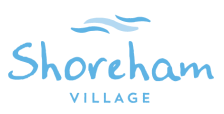 Board of Directors MeetingSeptember 21, 2022, 4:00 pmMS Teams/ Training Room Shoreham VillageAGENDACall to OrderWelcome and introductionsApproval of AgendaApproval of Minutes – June 15, 2022Finance Report4.1 Financial Statements to June 30th, 2022 (Attachment) (Reinhard to join at 4:30 pm)5.      Business Arising		5.1 Formal Partnership Evaluation Update (Dalhousie University) 	          5.2 Board Planning Cycle6.      New Business6.1 New building: Foundation Family Room (see motion below) 7.      Chairs Report   		7.1		8.      CEO Report/Risk Report (Attachment)		8.1 Q1 Scorecard (Jennifer to join at 4:00 pm)8.2  Building renovation 8.3 Shared Garden Project                    8.4 Long Service Award Ceremony          8.5 Risk Report: COVID-19, Staffing shortages9.      Meeting Evaluation10.    Next Regular Meeting:  			10.1 Nov 16, 2022, 4:00 (Accreditation Education Session) 11.    In Camera12.    AdjournmentFoundation Motion July 6, 2022It was moved by Nancy Murray and seconded by Deborah Housser that should the Department of Seniors and Long-term Care agree to include in the renovation and rebuilding plans for Shoreham Village a Family Room, then the funds raised by the Foundation for purpose of Palliative Care which funds and investment income thereon are now held in a designated account shall be applied to the construction and furnishing of such Family Room in the renovation and rebuilding of Shoreham Village, with the following provisos:provided that the maximum amount to be funded by the Foundation is limited to the amount it has in the account designated for Palliative Care;provided that the estimated cost being $292,000 in 2022, no cost overruns are agreed to be funded by the Foundation;provided by providing funds for the Family Room the Foundation is not agreeing to undertake further Capital project fundraising;provided that the Family Room shall be available for use by family members whose loved ones are in palliative care;provided that the Family Room shall also be available as appropriate to family members of other Residents of Shoreham Village;Motion Carried.